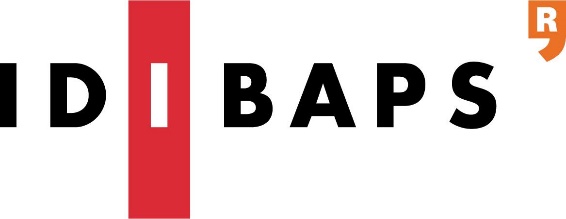 CONVOCATORIA CONTRATO PREDOCTORAL 1. DESCRIPCIÓN DE LA OCUPACIÓN: Los grupos de “Investigación aplicada en infecciones respiratorias y enfermo crítico”, y “Aterosclerosis, enfermedad coronaria e insuficiencia cardiaca” del IDIBAPS ofrecen un contrato predoctoral para trabajar como investigador y realizar la tesis doctoral.2.  SE REQUIERE:Titulación: Licenciatura/Grado en veterinariaExperiencia previa: se valorará positivamente experiencia previa en trabajo de laboratorio con animales e histopatología.Interés en el área de las enfermedades cardiovasculares y neumológicas.Idiomas: catalán, castellano e inglés.3. FUNCIONES: Las tareas a realizar serán, entre otras:Trabajo experimental (sedación y cirugía animal, obtención de muestras, manipulación animales (cerdo) ventilados mecánicamente), trabajo básico de laboratorio.Soporte en procesamiento de muestras biológicas para el cultivo celular y análisis histológicos.Soporte en archivo y análisis informáticos de datos relacionados con las muestras procesadas. 4.- PRESENTACIÓN DE SOLICITUDES:Las personas interesadas tienen que mandar una carta de motivación explicando su interés en la posición y su CV por e-mail a las direcciones mrigol@clinic.cat y amotos@clinic.cat , indicando “Convocatoria contrato predoctoral” en el asunto.Después de una pre-selección de las candidaturas, se entrevistará a las más adecuadas.